Ansvarsfull konsumtionObservera din konsumtion under en vecka, och försök göra åtminstone 10 saker som är bra för klimatet.
Markera det du gjort med ett kryss. Returnera Ekovanepasset till din lärare efter en vecka, 
med din vårdnadshavares underskrift.Vårdnadshavarens underskrift: _____________________________________Ekovanepass						 ______________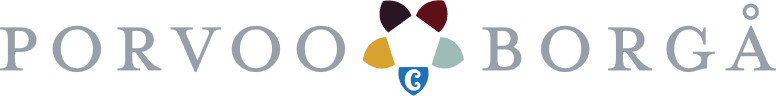            Skolans namn och klass						 ______________ Elevens namn

Detta verk, gjort av Karsikas, Päivärinne, har licensen Creative Commons
Erkännande-IckeKommersiell-DelaLika 4.0 International.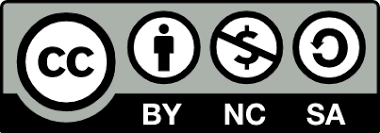 Det jag gjordemån.tis.ons.tors.fre.lör.sön.Jag tog papper till pappersinsamling.Jag tog papp och kartong till kartonginsamling.Jag tog tomma flaskor till flaskretur.Jag tog glas till glasinsamling.Jag tog metall till metallinsamling.Jag tog förpackningsplast till plastinsamling.Jag tog använda tejpade batterier till insamling.Jag tog bioavfall till en kompost eller ett bioavfallskärl.Jag tog en onödig vara till loppmarknad eller skänkte bort den.Jag gick till fots eller cyklade i stället för att åka bil.Jag kopplade av strömmen i en elektrisk anordning.Jag släckte ljus som brann i onödan.Jag stängde kranen eller duschen så att den inte skulle rinna i onödan när jag tvålade in mig.Jag köpte inte fast jag ville. Jag beslutade att köpa bara sådant som jag behöver.Jag köpte en miljömärkt produkt. Jag köpte en ekomärkt produkt.Jag köpte en rättvisemärkt produkt.